January 19, 2022Docket No. A-2015-2478293Utility Code:  1217605EMAILLEAH GIBBONS DIR REG AFFAIRSNRG ENERGY INC3711 MARKET STPHILADELPHIA PA  19104LGIBBONS@NRG.COM Re: Natural Gas Supplier License of Reliant Energy Northeast LLC d/b/a NRG Home d/b/a NRG Retail SolutionsDear Ms. Gibbons:On September 30, 2021, Reliant Energy Northeast LLC d/b/a NRG Home (Reliant Energy) filed a request with the Commission to change the name on its license to provide natural gas services, as a supplier, to Reliant Energy Northeast LLC d/b/a NRG Home d/b/a NRG Retail Solutions.Currently, Reliant Energy is licensed as Reliant Energy Northeast LLC d/b/a NRG Home as a supplier to residential and small commercial (under 6,000 MCF annually) customers in the natural gas distribution company service territories of Columbia Gas of Pennsylvania, Inc., National Fuel Gas Distribution Corporation, PECO Energy Company, Peoples Gas Company, LLC, Peoples Natural Gas Company, LLC, Philadelphia Gas Works, and UGI Utilities, Inc., within the Commonwealth of Pennsylvania.Reliant Energy has provided the proper Pennsylvania Department of State documentation and has provided proof of service to the interested parties as required by the Commission.Therefore, the Commission approves, by this Secretarial Letter, the change of Reliant Energy Northeast LLC d/b/a NRG Home’s name on its license for the provision of natural gas services as a supplier.The Secretary’s Bureau will issue a new license to Reliant Energy Northeast LLC d/b/a NRG Home d/b/a NRG Retail Solutions the right to begin to offer, render, furnish, or supply natural gas services as a supplier to residential and small commercial (under 6,000 MCF annually) customers in the natural gas distribution company service territories of Columbia Gas of Pennsylvania, Inc., National Fuel Gas Distribution Corporation, PECO Energy Company, Peoples Gas Company, LLC, Peoples Natural Gas Company, LLC, Philadelphia Gas Works, and UGI Utilities, Inc., within the Commonwealth of Pennsylvania.The Secretary’s Bureau and the Bureau of Administration, Financial and Assessments will update the company’s name in their computer systems and lists, as appropriate, to be Reliant Energy Northeast LLC d/b/a NRG Home d/b/a NRG Retail Solutions.If you have any questions in this matter, please contact Jeff McCracken of the Bureau of Technical Utility Services at jmccracken@pa.gov or 717-783-6163.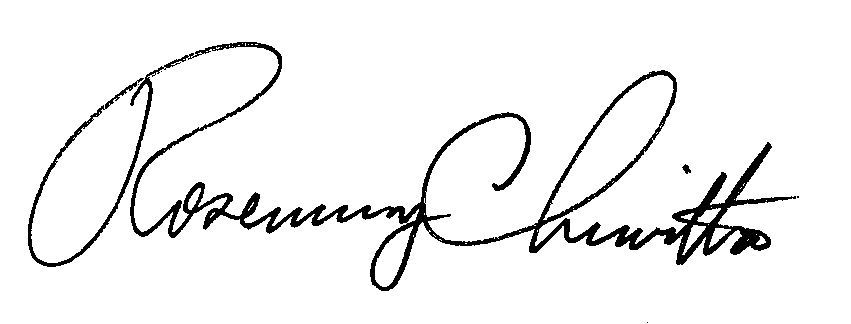 	Sincerely,	Rosemary Chiavetta	SecretaryCc: Amy Zuvich, Bureau of Administration, Financial and AssessmentsLICENSE ENCLOSED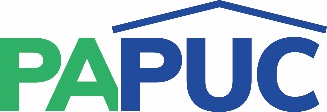                      COMMONWEALTH OF PENNSYLVANIAPENNSYLVANIA PUBLIC UTILITY COMMISSIONCOMMONWEALTH KEYSTONE BUILDING400 NORTH STREETHARRISBURG, PENNSYLVANIA 17120